Štěpán Galáš, Cudeca, ŠpanělskoNaše stáž se odehrávala v 6. největším městě ve Španělsku jménem Málaga. Byli jsme zde po dobu 4 týdnů na to hlavně díky programu Erasmus +. Pracoval jsem v nadační společnosti jménem Cudeca. Přebírají zboží od lidí, kteří jej dobrovolně přinesou, poté následovalo třídění a kontrola daných kusů. Pakliže bylo vše v naprostém pořádku, šlo zboží buď do skladu, nebo rovnou do prodeje. Pracovní kolektiv byl převážně plný starších lidí okolo 50let, což bylo mnohdy náročnější, jelikož neuměli moc dobře anglicky. V Cudece bylo mnoho práce, například zametání podlahy, umývání mopem, umývání a zároveň leštění oken, recyklace knih, žehlení prádla a srovnávání oblečení. V jazyce jsem se zlepšil, konkrétně v anglickém, a to hlavně díky platformě OLS od Erasmus+. Dále mi velice pomohla i práce, jelikož zde s námi pracoval rodilý mluvčí s anglickými kořeny.Ubytování bych nejradši ani nezmiňoval. Pokoje byly průměrné, postele byly ve většině případech v horším stavu, ne-li v rozpadu. Záda mi v pozdějších letech pravděpodobně nepoděkují. Jídlo bylo jednoduše fraška. Majitel nakupoval zásadně polotovary, všelijaké levné potraviny a mnoho dalšího. Jedl jsem pouze v případě extrémního hladu, jinak by do mě nepadlo ani sousto. Personál byl velice příjemný, což mě alespoň zlepšovalo náladu. Zaměstnanci byli milí a ochotní pro vás udělat první poslední. Úklid, praní prádla a převážně dobrá nálada byla jejich specialitou. Ve volném čase jsem byl u moře, kde jsem buď chytal bronz, nebo plaval. Rád jsem navštěvoval fitness centrum, které bylo kousek od hostelu a bylo dokonce vybaveno i hezkým spa centrem, kde byla skvělá sauna.Díky programu Erasmus+ jsem mohl často jezdit autobusem, jelikož mi uhradili všechno jízdné.Se stáži jsem byl i nebyl spokojený. Byl jsem smutný, že jsem nepracoval tam, kde jsem původně chtěl, ale když to vezmu z druhé stránky věci, tak jsem si uvědomil určité věci od života, což bylo tou největší zkušeností a úspěchem celé stáže.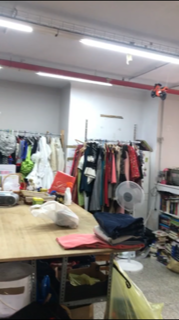 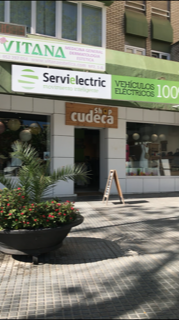 